Nowogród Bobrzański dn. 17.02.2023 r. Na podstawie §12 Rozporządzenia Rady Ministrów z dnia 14 września 2004 r. w sprawie sposobu i trybu przeprowadzania przetargów oraz rokowań na zbycie nieruchomości (t.j. Dz. U. z 2014 r. poz. 1490), podaję do publicznej wiadomości:INFORMACJA O WYNIKU PRZETARGU NA ZBYCIE NIERUCHOMOŚCI BĘDĄCEJ WŁASNOŚCIĄ GMINY NOWOGRÓD BOBRZAŃSKI,który odbył się w dniu 16 lutego 2023 r. w siedzibie Urzędu Miejskiego w Nowogrodzie Bobrzańskim ul. Słowackiego 11, pokój nr 100.I przetarg ustny ograniczony na sprzedaż nieruchomości niezabudowanej, położonej  w obrębie 0002 Nowogród Bobrzański przy ul. Willowa, oznaczona numerem ewidencyjnym: 1706/17 o pow. 0,0333 ha (KW ZG1E/00055304/7) cena wywoławcza                                                                   -                   17 500,00 zł najwyższa cena osiągnięta w przetargu                                  -                   17 680,00 zł liczba osób dopuszczonych do uczestnictwa w przetargu      -                   1liczba osób niedopuszczonych do przetargu                           -                   0nabywca nieruchomości                                                           -                 małż. Renata i                                                                                                                    Andrzej Klauza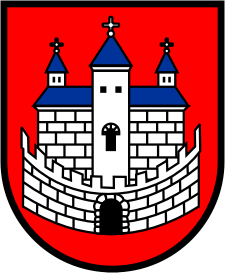 Burmistrz Nowogrodu BobrzańskiegoBurmistrz Nowogrodu BobrzańskiegoBurmistrz Nowogrodu Bobrzańskiegoul. J. Słowackiego 11      66-010 Nowogród Bobrzański NIP: 9291004928
e-mail: now.bobrz.um@post.pl
web: www.nowogrodbobrz.plDni i godziny urzędowania: Poniedziałek  8.00-16.00wtorek - piątek.7.00 – 15.00Nr telefonów i faksów:   Centrala   68 329-09-62Fax             68 329-09-62Nr telefonów i faksów:   Centrala   68 329-09-62Fax             68 329-09-62